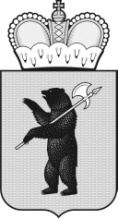 ТЕРРИТОРИАЛЬНАЯ ИЗБИРАТЕЛЬНАЯ КОМИССИЯГОРОДА УГЛИЧА И УГЛИЧСКОГО РАЙОНА РЕШЕНИЕ«07» августа 2017г.                                                                                                №37/136О регистрации кандидатов в депутаты Муниципального Совета городского поселения Углич четвертого созываПроверив соблюдение требований Закона Ярославской области «О выборах в органы государственной власти Ярославской области и органы местного самоуправления муниципальных образований Ярославской области» при выдвижении кандидатов в депутаты Муниципального Совета городского поселения Углич четвертого созыва и в соответствии со ст. 22, 50 Закона Ярославской области «О выборах в органы государственной власти Ярославской области и органы местного самоуправления муниципальных образований Ярославской области», территориальная избирательная комиссия    Р Е Ш И Л А:Зарегистрировать кандидатами в депутаты Муниципального Совета городского поселения Углич четвертого созыва по многомандатному избирательному округу №4:Голубева Александра Вячеславовича, 1970 года рождения, выдвижение –  Угличское  районное отделение КПРФ, 07 августа 2017 года в ___ часов ___ минут.Здрок Наталью Николаевну, 1959 года рождения, выдвижение –  Угличское  районное отделение КПРФ, 07 августа 2017 года в ___ часов ___ минут.Выдать зарегистрированным кандидатам в депутаты Муниципального Совета городского поселения Углич четвертого созыва удостоверения установленного образца.Разместить настоящее решение на официальном сайте Администрации городского поселения Углич.Направить настоящее решения для опубликования в газете «Угличская газета».Председателькомиссии					____________    		 А.Н. Гурин						            (подпись)                                      	    Секретарькомиссии				          ____________    	 	М.С. Попова                                                                      (подпись)                                         